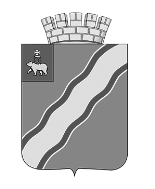 ДУМА КРАСНОКАМСКОГО ГОРОДСКОГО ОКРУГАПЕРМСКОГО КРАЯРЕШЕНИЕ30.06.2020                                                                                                                 № 60О внесении изменений в прогнозный план приватизации муниципального имущества Краснокамского городского округа на 2020 год, утвержденный решением Думы Краснокамского городского округа от 26.02.2020 № 11В соответствии с Федеральными законами от 06 октября 2003 г. № 131-ФЗ «Об общих принципах организации местного самоуправления в Российской Федерации», от 21 декабря 2001 г. № 178-ФЗ «О приватизации государственного и муниципального имущества», Уставом Краснокамского городского округа Пермского краяДума Краснокамского городского округа РЕШАЕТ:1. Внести в прогнозный план приватизации муниципального имущества Краснокамского городского округа на 2020 год, утвержденный решением Думы Краснокамского городского округа от 26 февраля 2020 г. № 11, следующие изменения:1.1. Дополнить позициями следующего содержания:1.2. Изложить строки «Итого» в следующей редакции: 2. Решение подлежит опубликованию в специальном выпуске «Официальные материалы органов местного самоуправления Краснокамского городского округа» газеты «Краснокамская звезда».3. Контроль за исполнением решения возложить на комиссию по экономике, бюджету и налогам Думы Краснокамского городского округа (Д.В. Теплов).№НаименованиеАдресПлощадь, кв.мКадастровый номерОбремененияОриентировочная стоимость продажи руб. с учетом НДСОриентировочная дата продажи23Нежилое помещение (слесарная мастерская), этаж 1Пермский край, г. Краснокамск, ул. Орджоникидзе, в районе д.2152,659:07:0010513:893нет700 000,03 квартал 2020ФЗ-17824Здание (гараж), этаж № 1, назначение: нежилое иземельный участок, площадь 18,7 кв.м, кадастровый номер 59:07:0010907:49Пермский край, г. Краснокамск, ул. Киевская16,859:07:0010907:170нетЗдание10 000,0;земельный участок40 000,03 квартал 2020ФЗ-178Доход от продажи имущества руб. ФЗ-17824 667 600,0Доход от продажи имущества руб. ФЗ-159 с учетом прошлых периодов4 102 649,62Доход от продажи земельных участков под объектами руб.8 663 700,0ИТОГО:37 433 949,62Глава городского округа – глава администрации Краснокамского городского округа                                      И.Я.БыкаризПредседатель ДумыКраснокамского городского округа                                             Ю.М. Трухин